АДМИНИСТРАЦИЯ ЛОГОВСКОГО СЕЛЬСКОГО ПОСЕЛЕНИЯКАЛАЧЁВСКОГО  МУНИЦИПАЛЬНОГО РАЙОНАВОЛГОГРАДСКОЙ  ОБЛАСТИ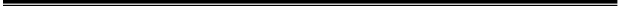 ПОСТАНОВЛЕНИЕот      26 ноября  2019  г. №  85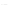 О проведении открытого конкурса по отбору управляющей организациидля управления  многоквартирным домом В соответствии с требованиями Федеральной антимонопольной службы по Волгоградской области, Постановлением Правительства РФ от 6 февраля 2006 г. № 75 «О порядке проведения органом местного самоуправления открытого конкурса по отбору управляющей организации для управления многоквартирным домом», руководствуясь Уставом Логовского сельского поселения,ПОСТАНОВЛЯЮ:          1. Утвердить Извещение о проведении открытого конкурса по отбору управляющей организации для управления  многоквартирным домом в Логовского сельского поселении (далее – Извещение) в соответствии с приложением № 1 к настоящему Постановлению.        2. Утвердить конкурсную документацию на проведение открытого конкурса по отбору управляющей организации для управления  многоквартирным домом в Логовского сельского поселении в соответствии с приложением № 2.       3. Разместить конкурсную документацию на сайте www.torgi.gov.ru одновременно с извещением о проведении конкурса.       4. Разъяснить собственникам помещений в многоквартирном доме, в отношении которого объявлен конкурс, что в случае выбора ими самостоятельно способа управления многоквартирным домом, конкурс в отношении их дома не проводится.      5. Контроль за исполнением настоящего постановления оставляю за собой.      6. Настоящее Постановление вступает в силу со дня подписания и подлежит официальному обнародованию.Глава Логовского сельского   поселения 								Е.А. Федотов «Утверждаю»
Глава Логовского сельского 
поселения Калачевского муниципального района
Волгоградской области№ 85 от  26 ноября 2019  г.Конкурсная документация по открытому конкурсу по отбору управляющей организации для управления многоквартирными домами в Логовском  сельском поселении Содержание:ЧАСТЬ I. Конкурс1. Общие положения о проведении конкурсаЗаконодательное регулирование:Настоящая конкурсная документация подготовлена в соответствии со следующими нормативными документами: -  Гражданским кодексом Российской Федерации;-  Жилищным кодексом Российской Федерации;-  Постановлением Правительства Российской Федерации от 06 февраля . № 75 «О порядке проведения органом местного самоуправления открытого конкурса по отбору управляющей организации для управления многоквартирным домом». 1.2. Термины, используемые в конкурсной документации:Конкурс – форма торгов, победителем которых признается участник конкурса, предложивший выполнить указанный в конкурсной документации перечень работ и услуг по содержанию и ремонту общего имущества собственников помещений в многоквартирном доме, на право управления которым проводится конкурс, за наименьший размер платы за содержание и ремонт жилого помещения в течение установленного срока.Предмет конкурса – право заключения договоров управления многоквартирным домом в отношении объекта конкурса.Объект конкурса – общее имущество собственников помещений в многоквартирном доме, на право управления, которым проводится конкурс.Размер платы за содержание и ремонт жилого помещения – плата, включающая в себя плату за работы и услуги по управлению многоквартирным домом, содержанию, текущему и капитальному ремонту общего имущества собственников помещений в многоквартирном доме, установленная из расчета 1 кв. метра общей площади жилого или нежилого помещения. Размер платы за содержание и ремонт жилого помещения устанавливается одинаковым для собственников жилых и нежилых помещений в многоквартирном доме.Организатор конкурса – Администрация Логовского  сельского поселения Калачевского муниципального  района Волгоградской области .Управляющая организация – юридическое лицо независимо от организационно-правовой формы или индивидуальный предприниматель, которые осуществляют управление многоквартирным домом на основании результатов конкурса.Претендент – любое юридическое лицо независимо от организационно-правовой формы или индивидуальный предприниматель, представившие заявку на участие в конкурсе.Заявка на участие в конкурсе – письменное подтверждение претендента его согласия участвовать в конкурсе на условиях, указанных в извещении о проведении конкурса, поданная в срок и по форме, установленной конкурсной документацией.Участник конкурса – претендент, допущенный Конкурсной комиссией к участию в конкурсе.Официальный сайт – официальный сайт Российской Федерации в информационно-телекоммуникационной сети «Интернет» для размещения информации о проведении торгов - www.torgi.gov.ru.Основные принципы проведения конкурса:1) создание равных условий участия в конкурсе для юридических лиц независимо от организационно-правовой формы и индивидуальных предпринимателей;2) добросовестная конкуренция;3) эффективное использование средств собственников помещений в многоквартирном доме в целях обеспечения благоприятных и безопасных условий пользования помещениями в многоквартирном доме, надлежащего содержания общего имущества в многоквартирном доме, а также предоставления коммунальных услуг лицам, пользующимся помещениями в доме;4) доступность информации о проведении конкурса и обеспечение открытости его проведения.Организатор конкурса:Администрация Логовского сельского поселения Калачевского муниципального  района Волгоградской области  проводит конкурс, предмет и условия которого указаны в Информационной карте конкурса, в соответствии с положениями настоящей конкурсной документации.Проведение открытого конкурса предусмотрено статьей 161 Жилищного кодекса Российской Федерации, Постановлением Правительства Российской Федерации от 06 февраля . № 75 «О порядке проведения органом местного самоуправления открытого конкурса по отбору управляющей организации для управления многоквартирным домом» и Постановлением администрации Логовского  сельского поселения Калачевского муниципального  района  № 40 от 04 июня 2019 г. «Об организации проведения открытого конкурса по отбору управляющей организации для управления многоквартирным домом  в Логовском сельском поселении». Требования к претендентам на участие в конкурсе:1.5.1. В настоящем конкурсе может принять участие любое юридическое лицо независимо от организационно-правовой формы или индивидуальный предприниматель. При проведении конкурса устанавливаются следующие требования к претендентам:1) претендент должен соответствовать установленным федеральными законами требованиям к лицам, осуществляющим выполнение работ, оказание услуг, предусмотренных договором управления многоквартирным домом;2)на момент подачи заявки на участие в конкурсе в отношении претендента не проводится процедура банкротства, либо в отношении претендента – юридического лица не проводится процедура ликвидации;3) деятельность претендента не приостановлена в порядке, предусмотренном Кодексом Российской Федерации об административных правонарушениях;4)отсутствие у претендента задолженности по налогам, сборам и иным обязательным платежам в бюджеты любого уровня или государственные внебюджетные фонды за последний завершенный отчетный период в размере свыше 25 процентов балансовой стоимости активов претендента по данным бухгалтерской отчетности за последний завершенный отчетный период. Претендент считается соответствующим установленному требованию, если он обжаловал наличие указанной задолженности в соответствии с законодательством Российской Федерации и решение по такой жалобе не вступило в силу;5)отсутствие у претендента кредиторской задолженности за последний завершенный отчетный период в размере свыше 70 процентов балансовой стоимости активов претендента по данным бухгалтерской отчетности за последний завершенный отчетный период. При этом под кредиторской задолженностью в целях применения настоящего подпункта понимается совокупность обязательств претендента (краткосрочных и долгосрочных), предполагающих существующие в текущее время (неисполненные) ее обязательства в пользу другого лица (кредитора), включая обязательства по кредитам и займам, которые приводят к уменьшению балансовой стоимости активов претендента;6) Внесение претендентом на счет, указанный в конкурсной документации, средств в качестве обеспечения заявки на участие в конкурсе. При этом претендент считается соответствующим данному требованию, если непосредственно перед началом процедуры вскрытия конвертов с заявками на участие в конкурсе средства поступили на счет, указанный в конкурсной документации;7) отсутствие у претендента задолженности перед ресурсоснабжающей организацией за 2 и более расчетных периода, подтвержденное актами сверки либо решением суда, вступившим в законную силу;8) отсутствие у претендента задолженности по уплате административных штрафов за совершение правонарушений в сфере предпринимательской деятельности по управлению многоквартирными домами.1.5.2. Требованияпредъявляются ко всем претендентам. Организатор конкурса при проведении конкурса не вправе устанавливать иные требования к претендентам.1.5.3. Проверка соответствия претендентов требованиям, указанным вподпунктах 2-8 пункта 1.5.1 настоящей Конкурсной документации, осуществляется конкурсной комиссией. При этом конкурсная комиссия не вправе возлагать на претендента обязанность подтверждать соответствие данным требованиям.Отказ в допуске к участию в конкурсеОснованиями для отказа в допуске к участию в конкурсе являются:- непредставлениедокументов, определенных пунктом 3.1.2 настоящей Конкурсной документации, либо наличие в таких документах недостоверных сведений;- несоответствие претендента требованиям, установленным пунктом 1.5 настоящей Конкурсной документации;- несоответствие заявки на участие в конкурсе требованиям, установленным пунктами 3.1.1 - 3.1.2 настоящей Конкурсной документации.Конкурсная документацияСодержание конкурсной документации:Конкурсная документация включает в себя перечисленные ниже документы, а также измененияи дополнения, вносимые в Конкурсную документацию в порядке, предусмотренном пунктом 2.3 настоящей Конкурсной документации:Часть I. Конкурс1. Общие положения о проведении конкурса.2. Конкурсная документация.3. Порядок подачи и рассмотрения заявок на участие в конкурсе.4. Порядок проведения конкурса.5. Заключение договора управления многоквартирным домом по результатам конкурса.Часть II. Информационная карта конкурсаЧасть III. Техническая часть Конкурсная документация размещена в электронном виде на официальном сайтеwww.torgi.gov.ru.Организатор конкурса на основании заявления любого заинтересованного лица, поданного в письменной форме, в течение 2 рабочих дней с даты получения заявления обязан предоставить такому лицу конкурсную документацию в порядке, указанном в извещении о проведении конкурса. Конкурсная документация предоставляется бесплатно в письменной форме либо в форме электронного документа.Предоставляемая Конкурсная документация,должна соответствовать конкурсной документации, размещенной на официальном сайте.Разъяснение положений конкурсной документации2.2.1. Любое заинтересованное лицо вправе направить в письменной форме организатору конкурса запрос о разъяснении положений конкурсной документации. В течение двух рабочих дней с даты поступления запроса организатор конкурса направляет разъяснения в письменной форме, если указанный запрос поступил к организатору конкурса не позднее, чем за два рабочих дня до даты окончания срока подачи заявок на участие в конкурсе.2.2.2. В течение одного рабочего дня с даты направления разъяснения положений конкурсной документации по запросу заинтересованного лица это разъяснение размещается организатором конкурса на официальном сайте, с указанием предмета запроса, но без указания лица, от которого поступил запрос. Разъяснение положений конкурсной документации не должно изменять ее суть.Внесение изменений в конкурсную документацию2.3.1. Организатор конкурса по собственной инициативе или в соответствии с запросом заинтересованного лица вправе внести изменения в Конкурсную документацию не позднее, чем за 15 дней до даты окончания срока подачи заявок на участие в конкурсе. В течение 2 рабочих дней с даты принятия решения о внесении изменений в Конкурсную документацию такие изменения размещаются организатором конкурса на официальном сайте и направляются заказными письмами с уведомлением всем лицам, которым была предоставлена Конкурсная документация.2.3.2. Претенденты на участие в конкурсе, использующие Конкурсную документацию с официального сайта, идентификация которых невозможна, самостоятельно следят за изменениями, внесенными в Конкурсную документацию, размещенную на официальном сайте.2.3.3. Организатор конкурса не несет ответственности в случае, если претендент на участие в конкурсе не ознакомился с изменениями, внесенными в Конкурсную документацию, размещенными и опубликованными надлежащим образом. Отказ от проведения конкурса2.4.1.  В случае если до дня проведения конкурса собственники помещений в многоквартирном доме выбрали способ управления многоквартирным домом и реализовали решение о выборе способа управления этим домом, конкурс не проводится. Отказ от проведения конкурса по иным основаниям не допускается.2.4.2. Если организатор конкурса отказался от проведения конкурса, то организатор конкурса в течение 2 рабочих дней с даты принятия такого решения обязан разместить такое извещение на официальном сайте.2.4.3. В течение 2 рабочих дней с даты принятия указанного решения организатор конкурса обязан направить или вручить под расписку всем претендентам, участникам конкурса уведомление об отказе от проведения конкурса в письменной форме, а также в форме электронных сообщений (в случае если организатору конкурса известны адреса электронной почты претендентов, участников конкурса). 2.4.4. Организатор конкурса возвращает претендентам, участникам конкурса средства, внесенные в качестве обеспечения заявки на участие в конкурсе, в течение 5 рабочих дней с даты принятия решения об отказе от проведения конкурса.Порядок подачи и рассмотрения заявок на участие в конкурсе3.1. Порядок подачи заявок на участие в конкурсе3.1.1. Для участия в конкурсе заинтересованное лицо подает заявку на участие в конкурсе по форме, предусмотренной приложением № 3 к настоящей Конкурсной документации. Прием заявок на участие в конкурсе прекращается непосредственно перед началом процедуры вскрытия конвертов с заявками на участие в конкурсе. При подаче заявки на участие в конкурсе заинтересованное лицо дает согласие на включение его в перечень организаций для управления многоквартирным домом, в отношении которого собственниками помещений в многоквартирном доме не выбран способ управления таким домом или выбранный способ управления не реализован, не определена управляющая организация, в соответствии с Правилами определения управляющей организации для управления многоквартирным домом, в отношении которого собственниками помещений в многоквартирном доме не выбран способ управления таким домом или выбранный способ управления не реализован, не определена управляющая организация, утвержденными постановлением Правительства Российской Федерации от 21 декабря 2018 г. № 1616 «Об утверждении Правил определения управляющей организации для управления многоквартирным домом, в отношении которого собственниками помещений в многоквартирном доме не выбран способ управления таким домом или выбранный способ управления не реализован, не определена управляющая организация, и о внесении изменений в некоторые акты Правительства Российской Федерации».3.1.2. Заявка на участие в конкурсе включает в себя:а) сведения и документы о претенденте:- наименование, организационно-правовую форму, место нахождения, почтовый адрес - для юридического лица;- фамилию, имя, отчество (при наличии), данные документа, удостоверяющего личность, место жительства - для индивидуального предпринимателя;- номер телефона;- выписку из Единого государственного реестра юридических лиц - для юридического лица;- выписку из Единого государственного реестра индивидуальных предпринимателей - для индивидуального предпринимателя;- документ, подтверждающий полномочия лица на осуществление действий от имени юридического лица или индивидуального предпринимателя, подавшего заявку на участие в конкурсе;- реквизиты банковского счета для возврата средств, внесенных в качестве обеспечения заявки на участие в конкурсе;б) документы, подтверждающие соответствие претендента установленным требованиям для участия в конкурсе, или заверенные в установленном порядке копии таких документов:- документы, подтверждающие внесение средств в качестве обеспечения заявки на участие в конкурсе;- копию документов, подтверждающих соответствие претендентов установленным федеральными законами требованиям к лицам, осуществляющим выполнение работ, оказание услуг, предусмотренных договором управления многоквартирным домом;- копии утвержденного бухгалтерского баланса за последний отчетный период;в) реквизиты банковского счета для внесения собственниками помещений в многоквартирном доме, лицами, принявшими помещения, и нанимателями жилых помещений по договору социального найма и договору найма жилых помещений государственного или муниципального жилищного фонда платы за содержание и ремонт жилого помещения и платы за коммунальные услуги;г) согласие претендента на включение его в перечень организаций для управления многоквартирным домом, предусмотренное пунктом 3.1.1 настоящей Конкурсной документации.3.1.3. Заинтересованное лицо подает заявку на участие в конкурсе в письменной форме. Одно лицо вправе подать в отношении одного лота только одну заявку. Представление заявки на участие в конкурсе является согласием претендента выполнять работы и услуги за плату за содержание и ремонт жилого помещения, размер которой указан в извещении о проведении конкурса, а также предоставлять коммунальные услуги.3.1.4. Каждая заявка на участие в конкурсе, поступившая в установленный в соответствии с настоящей конкурсной документацией срок, регистрируется организатором конкурса в журнале заявок (указывается наименование, организационно-правовая форма - для юридического лица, фамилия, имя и отчество (при наличии) - для индивидуального предпринимателя, дата, время и регистрационный номер заявки на участие в конкурсе). По требованию претендента организатор конкурса предоставляет для ознакомления журнал заявок, а также выдает расписку о получении такой заявки по форме согласно приложению № 4к настоящей конкурсной документации.3.1.5. В случае если по окончании срока подачи заявок на участие в конкурсе подана только одна заявка, она рассматривается в порядке, установленном пунктом 3.2настоящей конкурсной документации.3.1.6. Претендент подает заявку на участие в конкурсе в письменной форме в запечатанном конверте, в соответствии с указаниями, изложенными в Информационной карте конкурса по форме, указанной в настоящей конкурсной документации.3.1.7. Все документы, входящие в состав заявки на участие в конкурсе, должны быть составлены на русском языке. Подача документов, входящих в состав заявки на иностранном языке должна сопровождаться предоставлением надлежащим образом заверенного перевода соответствующих документов на русский язык.3.1.8. Документы, происходящие из иностранного государства, должны быть надлежащим образом легализованы в соответствии с законодательством и международными договорами Российской Федерации. 3.1.9. Непредставление документов, указанных в настоящей Конкурсной документации, либо наличие в таких документах недостоверныхсведений является основанием для отказа допуска к участию в конкурсе.При этом в случае установления недостоверности сведений, содержащихся в документах, предоставленных участником конкурса в составе заявки на участие в конкурсе, такой участник конкурса может быть отстранен организатором конкурса, конкурсной комиссией от участия в конкурсе на любом этапе его проведения вплоть до заключения договора управления многоквартирным домом.3.1.10.  При описании условий и предложений претендентом должны приниматься общепринятые обозначения и наименования в соответствии с требованиями действующих нормативных правовых актов.3.1.11. Сведения, которые содержатся в заявках претендентов, не должны допускать двусмысленных толкований.3.1.12. Документы в конверте должны быть прошиты и пронумерованы сквозной нумерацией. На оборотеконверта должно быть указаниена количество листов.Конверт должен быть заверен подписью претендента - уполномоченного лица на осуществление действий от имени юридического лица или индивидуального предпринимателя. Копии документов организации-претендента должны быть заверены печатью (при наличии) и подписью уполномоченного лица организации.3.1.13. Все документы, входящие в перечень заявки, должны быть четко напечатаны. Подчистки и исправления не допускаются, за исключением исправлений, скрепленных печатью (при наличии) и заверенных подписью уполномоченного лица.3.1.14. Все документы, представляемые участниками настоящего конкурса в составе заявки на участие в конкурсе, должны быть заполнены по всем пунктам.3.1.15. Претендент подает заявку на участие в конкурсе в запечатанном конверте. На таком конверте указывается наименование настоящего конкурса, на участие в котором подается данная заявка следующим образом: «Заявка на участие в открытом конкурсе на право заключения договора управления многоквартирными домами в Логовском  сельском поселении Калачевского муниципального  района дом № 57 – лот № 1 от «__» _______2019г.».3.1.16. Организатор конкурса, специализированная организация обязаны обеспечить конфиденциальность сведений, содержащихся в таких заявках до вскрытия конвертов с заявками на участие в конкурсе. Лица, осуществляющие хранение конвертов с заявками, не вправе допускать повреждение таких конвертов и заявок до момента их вскрытия.3.1.17. Претендент вправе изменить заявку на участие в конкурсе в любое время до начала процедуры вскрытия конвертов с заявками на участие в конкурсе. 3.1.18. Изменения заявок на участие в конкурсе регистрируются в Журнале регистрации заявок на участие в конкурсе.3.1.19. Изменения заявки должны быть оформлены в порядке, установленном для оформления заявок на участие в конкурсе в соответствии с пунктами 3.1.6-3.1.15 настоящей конкурсной документации.3.1.20. В день окончания срока подачи заявок на участие в конкурсе, изменения заявок на участие в конкурсе подаются на заседании конкурсной комиссии непосредственно перед вскрытием конвертов с заявками на участие в конкурсе по адресу, по которому осуществляется вскрытие конвертов с заявками на участие в конкурсе, указанному в извещении о проведении открытого конкурса. 3.1.21. После окончания срока подачи заявок не допускается внесение изменений в заявки. 3.1.22. Претендент может отозвать заявку на участие в конкурсе в любое время непосредственно до начала процедуры вскрытия конвертов с заявками на участие в конкурсе. Организатор конкурса возвращает внесенные в качестве обеспечения заявки на участие в конкурсе средства претенденту, отозвавшему заявку на участие в конкурсе, в течение 5 рабочих дней с даты получения организатором конкурса уведомления об отзыве заявки.3.1.23. Претендент подает в письменном виде уведомление об отзыве заявки, содержащее информацию о том, что он отзывает свою заявку. 3.1.24. Уведомление об отзыве заявки на участие в конкурсе должно быть скреплено печатью (при наличии) и заверено подписью уполномоченного лица (для юридических лиц) или индивидуального предпринимателя. 3.1.25. Уведомления об отзыве заявок на участие в конкурсе подаются по адресу, указанному в извещении о проведении конкурса и Информационной карте конкурса. 3.1.26. В день окончания срока подачи заявок на участие в конкурсе, заявки на участие в конкурсе отзываются на заседании конкурсной комиссии непосредственно перед вскрытием конвертов с заявками на участие в конкурсе по адресу, по которому осуществляется вскрытие конвертов с заявками на участие в конкурсе, указанному в извещении о проведении открытого конкурса. 3.1.27. Отзывы заявок на участие в конкурсе регистрируются в Журнале регистрации заявок на участие в конкурсе. 3.1.28. Заявки на участие в конкурсе, отозванные до окончания срока подачи заявок на участие в конкурсе в порядке, указанном выше считаются не поданными. 3.1.29. Конверты с заявками на участие в конкурсе, полученные после начала процедуры вскрытия конвертов, в день их поступления возвращаются организатором конкурса претендентам.3.1.30. Организатор конкурса возвращает внесенные в качестве обеспечения заявки на участие в конкурсе средства указанным лицам в течение 5 рабочих дней с даты подписания протокола вскрытия конвертов.3.1.31. В извещении о проведении конкурса (с учетом всех изменений извещения о проведении конкурса, являющихся неотъемлемой частью извещения о проведении конкурса) и в Информационной карте конкурса, установлено требование об обеспечении заявки на участие в конкурсе. Претенденты, подающие заявки вносят денежные средства в качестве обеспечения заявок в сумме и на банковский счет, указанный в извещении о проведении конкурса и в Информационной карте конкурса.3.1.32. Размер обеспечения заявки на участие в конкурсе составляет 5 процентов размера платы за содержание и ремонт жилого помещения, умноженного на общую площадь жилых и нежилых помещений (за исключением помещений общего пользования) в многоквартирных домах, объекты конкурса которых объединены в один лот.3.1.33. Факт внесения претендентом денежных средств в качестве обеспечения заявки на участие в конкурсе подтверждается платежным поручением с отметкой банка об оплате. 3.1.34. В случае отсутствия в составе заявки указанного выше платежного поручения (квитанции об оплате, оригинальной выписки из банка) с отметкой банка об оплате, претенденту, подавшему соответствующую заявку, отказывается в допуске к участию в конкурсе.3.1.35. В случае уклонения от заключения договора управления многоквартирным домом средства, внесенные в качестве обеспечения заявки на участие в конкурсе, не возвращаются.3.2. Порядок рассмотрения заявок на участие в конкурсе:3.2.1. Непосредственно перед вскрытием конвертов с заявками на участие в конкурсе, но не раньше времени, указанного в извещении о проведении конкурса и в Конкурсной документации, Конкурсная комиссия обязана объявить лицам, присутствующим при вскрытии таких конвертов, о возможности изменить или отозвать поданные заявки, а также подать заявку на участие в конкурсе взамен отозванной до начала процедуры вскрытия конвертов.3.2.2. Конкурсная комиссия вскрывает все конверты с заявками на участие в конкурсе, которые поступили организатору конкурса до начала процедуры вскрытия конвертов.3.2.3. Претенденты или их представители вправе присутствовать при вскрытии конвертов с заявками на участие в конкурсе.3.2.4. Наименование (для юридического лица), фамилия, имя, отчество (при наличии) (для индивидуального предпринимателя) каждого претендента, конверт с заявкой на участие в конкурсе которого вскрывается, сведения и информация о наличии документов, предусмотренных конкурсной документацией, объявляются при вскрытии конвертов и заносятся в протокол вскрытия конвертов с заявками на участие в конкурсе.3.2.5. При вскрытии конвертов с заявками на участие в конкурсе конкурсная комиссия вправе потребовать от претендента, присутствующего на ее заседании, разъяснения сведений, содержащихся в представленных им документах и в заявке на участие в конкурсе. При этом не допускается изменение заявки на участие в конкурсе. Указанные разъяснения вносятся в протокол вскрытия конвертов с заявками на участие в конкурсе.3.2.6. Протокол вскрытия конвертов ведется Конкурсной комиссией и подписывается всеми присутствующими членами Конкурсной комиссии непосредственно после вскрытия всех конвертов. Протокол размещается на официальном сайте организатором конкурса в день его подписания.3.2.7. Организатор конкурса обязан осуществлять аудиозапись процедуры вскрытия конвертов с заявками на участие в конкурсе. Любое лицо, присутствующее при вскрытии конвертов с заявками на участие в конкурсе, вправе осуществлять аудио- и видеозапись процедуры вскрытия.3.2.8. Конкурсная комиссия оценивает заявки на участие в конкурсе на соответствие требованиям, установленным настоящей Конкурсной документацией. Срок рассмотрения заявок не может превышать 7 рабочих дней с даты начала процедуры вскрытия конвертов с заявками на участие в конкурсе.3.2.9. На основании результатов рассмотрения заявок на участие в конкурсе Конкурсная комиссия принимает решение о признании претендента участником конкурса или об отказе в допуске претендента к участию в конкурсе по основаниям, предусмотренным пунктом 1.6 настоящей конкурсной документации. Конкурсная комиссия оформляет протокол рассмотрения заявок на участие в конкурсе, который подписывается присутствующими на заседании членами Конкурсной комиссии в день окончания рассмотрения заявок на участие в конкурсе. Текст указанного протокола в день окончания рассмотрения заявок на участие в конкурсе размещается на официальном сайте организатором конкурса. Претендентам, не допущенным к участию в конкурсе, направляются уведомления о принятых конкурсной комиссией решениях не позднее 1 рабочего дня, следующего за днем подписания протокола рассмотрения заявок на участие в конкурсе.3.2.10. В случае если только один претендент признан участником конкурса, организатор конкурса в течение 3 рабочих дней с даты подписания протокола рассмотрения заявок на участие в конкурсе передает этому претенденту проект договора управления многоквартирным домом, входящий в состав данной Конкурсной документации. При этом договор управления многоквартирным домом заключается на условиях выполнения работ и услуг, указанных в извещении о проведении конкурса и Конкурсной документации, за плату за содержание и ремонт жилого помещения, размер которой указан в извещении о проведении конкурса. Такой участник конкурса не вправе отказаться от заключения договора управления многоквартирным домом.3.2.11. Денежные средства, внесенные в качестве обеспечения заявки на участие в конкурсе, возвращаются единственному участнику конкурса в течение 5 рабочих дней с даты представления организатору конкурса подписанного им проекта договора управления многоквартирным домом и обеспечения исполнения обязательств.При непредставлении организатору конкурса в срок, предусмотренный Конкурсной документацией, подписанного участником конкурса проекта договора управления многоквартирным домом, а также обеспечения исполнения обязательств такой участник конкурса признается уклонившимся от заключения договора управления многоквартирным домом и средства, внесенные им в качестве обеспечения заявки на участие в конкурсе, не возвращаются.Порядок проведения конкурса4.1. В конкурсе могут участвовать только лица, признанные участниками конкурса в соответствии с протоколом рассмотрения заявок на участие в конкурсе. Организатор конкурса обязан обеспечить участникам конкурса возможность принять участие в конкурсе непосредственно или через представителей. Организатор конкурса обязан осуществлять аудиозапись конкурса. Любое лицо, присутствующее при проведении конкурса, вправе осуществлять аудио- и видеозапись конкурса.4.2. Конкурс начинается с объявления Конкурсной комиссией наименования участника конкурса, заявка на участие в конкурсе, которого поступила к организатору конкурса первой, и размера платы за содержание и ремонт жилого помещения.4.3. Участники конкурса предлагают установить размер платы за содержание и ремонт жилого помещения за выполнение перечня работ и услуг, предусмотренного Приложением № 2 к настоящей Конкурсной документации, меньший, чем размер платы за содержание и ремонт жилого помещения, указанный в извещении о проведении конкурса, с пошаговым снижением размера платы за содержание и ремонт жилого помещения на 0,1 процента (далее - предложение).В случае если после троекратного объявления предложения, являющегося наименьшим по размеру платы за содержание и ремонт жилого помещения (относительно указанного в извещении о проведении конкурса), ни один из участников конкурса не сделает иное предложение по снижению размера платы за содержание и ремонт жилого помещения, конкурсная комиссия объявляет о признании победителем конкурса участника конкурса, сделавшего последнее предложение.4.4. При проведении конкурса допускается снижение размера платы за содержание и ремонт жилого помещения не более чем на 10 процентов размера платы за содержание и ремонт жилого помещения, указанного в извещении о проведении конкурса. В случае снижения указанного размера платы за содержание и ремонт жилого помещения более чем на 10 процентов конкурс признается несостоявшимся, что влечет за собой обязанность организатора конкурса провести новый конкурс в соответствии с настоящими Правилами. При этом организатор конкурса вправе изменить условия проведения конкурса и обязан уменьшить расчетный размер платы за содержание и ремонт жилого помещения не менее чем на 10 процентов.4.5. В случае если несколько участников конкурса предложили одинаковый размер платы за содержание и ремонт жилого помещения, победителем конкурса признается участник конкурса, подавший первым заявку на участие в конкурсе.4.6. Конкурсная комиссия ведет протокол конкурса, который подписывается в день проведения конкурса. Указанный протокол составляется в трех экземплярах, один экземпляр остается у организатора конкурса.4.7. Организатор конкурса в течение 3рабочих дней с даты утверждения протокола конкурса передает победителю конкурса один экземпляр протокола и проект договора управления многоквартирным домом.При этом указываемая в договоре управления многоквартирным домом стоимость каждой работы и услуги, входящей в перечень работ и услуг, предусмотренный Приложением № 2 к настоящей Конкурсной документации, подлежит пересчету исходя из того, что общая стоимость работ и услуг должна быть равна плате за содержание и ремонт жилого помещения, размер которой определен по итогам конкурса, в случаях признания участника конкурса победителем в соответствии с пунктами 4.3 и 4.5 настоящей Конкурсной документации.4.8. Текст протокола конкурса размещается на официальном сайте организатором конкурса в течение 1 рабочего дня с даты его утверждения. 4.9. Организатор конкурса обязан возвратить в течение 5 рабочих дней с даты утверждения протокола конкурса средства, внесенные в качестве обеспечения заявки на участие в конкурсе, участникам конкурса, которые не стали победителями конкурса, за исключением участника конкурса, сделавшего предпоследнее предложение по наименьшему размеру платы за содержание и ремонт жилого помещения, которому средства возвращаются в порядке, предусмотренном пунктом 5.6 настоящей конкурсной документации.4.10. Участник конкурса после опубликования или размещения на официальном сайте протокола конкурса вправе направить организатору конкурса в письменной форме запрос о разъяснении результатов конкурса. Организатор конкурса в течение 2 рабочих дней с даты поступления запроса обязан представить такому участнику конкурса соответствующие разъяснения в письменной форме.4.11. Участник конкурса вправе обжаловать результаты конкурса в порядке, предусмотренном законодательством Российской Федерации.4.12. Протоколы, составленные в ходе проведения конкурса, заявки на участие в конкурсе, конкурсная документация, изменения, внесенные в конкурсную документацию, и разъяснения конкурсной документации, а также аудиозаписи процедуры вскрытия конвертов с заявками на участие в конкурсе и проведения конкурса хранятся организатором конкурса в течение 3 лет.4.13. Организатор конкурса в течение 10 рабочих дней с даты утверждения протокола конкурса уведомляет всех собственников помещений в многоквартирном доме и лиц, принявших помещения, об условиях договора управления этим домом путем размещения проекта договора на досках объявлений, размещенных во всех подъездах многоквартирного дома или в пределах земельного участка, на котором расположен многоквартирный дом, а также путем размещения на официальном сайте.Заключение договора управления многоквартирным домом по результатам конкурса5.1. Победитель конкурса, участник конкурса в случаях, предусмотренных пунктами 3.2.10 и 5.4 настоящей Конкурсной документации, в течение 10 рабочих дней с даты утверждения протокола конкурса представляет организатору конкурса подписанный им проект договора управления многоквартирным домом, а также обеспечение исполнения обязательств.5.2. Победитель конкурса, участник конкурса в случаях, предусмотренных пунктами 3.2.10 и 5.4 настоящей Конкурсной документации, в течение 20 дней с даты утверждения протокола конкурса, но не ранее чем через 10 дней со дня размещения протокола конкурса на официальном сайте, направляет подписанные им проекты договоров управления многоквартирным домом собственникам помещений в многоквартирном доме и лицам, принявшим помещения, для подписания указанных договоров в порядке, установленном статьей 445 Гражданского кодекса Российской Федерации.5.3. В случае если победитель конкурса в срок, предусмотренный пунктом 5.1. настоящей Конкурсной документации, не представил организатору конкурса подписанный им проект договора управления многоквартирным домом, а также обеспечение исполнения обязательств (нотариально заверенную копию договора о страховании ответственности или договора о залоге депозита либо безотзывную банковскую гарантию), он признается уклонившимся от заключения договора управления многоквартирным домом.5.4. В случае признания победителя конкурса, признанного победителем в соответствии с пунктом 4.3 настоящей Конкурсной документации, уклонившимся от заключения договора управления многоквартирным домом, организатор конкурса предлагает заключить договор управления многоквартирным домом участнику конкурса, сделавшему предыдущее предложение по наименьшему размеру платы за содержание и ремонт жилого помещения.В случае признания победителя конкурса, признанного победителем в соответствии с пунктом 4.5настоящей Конкурсной документации, уклонившимся от заключения договора управления многоквартирным домом, организатор конкурса предлагает заключить договор управления многоквартирным домом участнику конкурса, предложившему одинаковый с победителем конкурса размер платы за содержание и ремонт жилого помещения и подавшему заявку на участие в конкурсе следующим после победителя конкурса.5.5. В случае уклонения от заключения договора управления многоквартирным домом средства, внесенные в качестве обеспечения заявки на участие в конкурсе, не возвращаются.5.6. Средства, внесенные в качестве обеспечения заявки на участие в конкурсе, возвращаются победителю конкурса и участнику конкурса, который сделал предыдущее предложение по наименьшему размеру платы за содержание и ремонт жилого помещения, в течение 5 рабочих дней с даты представления организатору конкурса подписанного победителем конкурса проекта договора управления многоквартирным домом и обеспечения исполнения обязательств.5.7. Победитель конкурса в случаях, предусмотренных пунктами 4.3 и 4.5 настоящей Конкурсной документации (участник конкурса в случаях, предусмотренных пунктами 3.2.10 и 5.4 настоящей Конкурсной документации), принимает на себя обязательства выполнять работы и услуги, входящие в перечень работ и услуг, предусмотренный Приложением № 2 к настоящей Конкурсной документации, за плату за содержание и ремонт жилого помещения в размере, предложенном таким победителем (таким участником) конкурса.Обеспечение исполнения обязательств6.1. Договор управления многоквартирным домом заключается только после предоставления участником конкурса обеспечения исполнения обязательств. Обеспечение исполнения обязательств предоставляется на сумму, указанную в Информационной карте конкурса.6.2. Мерами по обеспечению исполнения обязательств могут являться страхование ответственности управляющей организации, залог депозита или безотзывная банковская гарантия. Способ обеспечения исполнения обязательств определяется участником, с которым заключается договор управления многоквартирным домом.6.3. Размер обеспечения исполнения обязательств устанавливается организатором конкурса и не может быть менее одной второй и более трех четвертей цены договора управления многоквартирным домом, подлежащей уплате собственниками помещений в многоквартирном доме и лицами, принявшими помещения, в течение месяца. Размер обеспечения исполнения обязательств рассчитывается по формуле:Ооу=К х (Рои+Рку),где:7. Срок начала выполнения управляющей организацией возникших по результатам конкурса обязательств7.1. Управляющая организация обязана приступить к исполнению договора управления многоквартирным домом в течение 30 дней с даты подписания собственниками помещений в многоквартирном доме и (или) лицами, принявшими помещения, и управляющей организацией договоров управления многоквартирным домом. Управляющая организация вправе взимать с собственников помещений в многоквартирном доме и лиц, принявших помещения, плату за содержание и ремонт жилого помещения, а также плату за коммунальные услуги в порядке, предусмотренном определенным по результатам настоящего конкурса договором управления многоквартирным домом. Собственники помещений в многоквартирном доме и лица, принявшие помещения, обязаны вносить указанную плату.ЧАСТЬ II. Информационная карта конкурсаЧАСТЬ III. Техническая частьАкт о состоянии общего имущества собственников помещений
в многоквартирном доме, являющегося объектом конкурсаПриложен отдельным файлом (Приложение № 1 к конкурсной документации).Перечень работ и услуг по содержанию и ремонту общего имущества собственников помещений в многоквартирном доме, являющегося объектом конкурсаПриложен отдельным файлом (Приложение № 2 к конкурсной документации).(Перечень работ и услуг, устанавливаемый организатором конкурса в зависимости от уровня благоустройства, конструктивных и технических параметров многоквартирного дома, включая требования к объемам, качеству, периодичности каждой из таких работ и услуг, формируется из числа работ и услуг, указанных в минимальном перечне услуг и работ, необходимых для обеспечения надлежащего содержания общего имущества в многоквартирном доме, утвержденном постановлением Правительства Российской Федерации от 3 апреля 2013 г. № 290, по форме согласно приложению № 2к конкурсной документации. При этом организатор конкурса в соответствии с перечнем работ и услуг самостоятельно определяет расчетную стоимость каждой из работ и услуг).Форма заявки на участие в конкурсеПриложена отдельным файлом (Приложение № 3 к конкурсной документации).Инструкция по заполнению заявки на участие в конкурсе1. Заявление об участии в конкурсе заполняется в следующем порядке:1.1. Указывается полное наименование юридического лица с указанием организационно-правовой формы. Если юридическое лицо имеет фирменное наименование, отличающееся от полного наименования, фирменное наименование указывается после полного наименования юридического лица. Индивидуальный предприниматель указывает полностью свою фамилию, имя и отчество, а также реквизиты документа, удостоверяющего личность (серию и номер документа, дату его выдачи, орган, осуществивший выдачу документа). Индивидуальный предприниматель - гражданин Российской Федерации указывает реквизиты паспорта гражданина Российской Федерации.1.2. Местонахождение юридического лица и индивидуального предпринимателя указываются в точном соответствии с данными, содержащимися в Едином государственном реестре юридических лиц и Едином государственном реестре индивидуальных предпринимателей. В случае если фактический адрес местонахождения юридического лица или индивидуального предпринимателя отличается от адреса, указанного в Едином государственном реестре, необходимо указать адрес фактического местонахождения.1.3. Претендент указывает также номер телефона для связи с ним организатора конкурса и конкурсной комиссии. В номере телефона необходимо указать код населенного пункта, для иностранных юридических лиц и предпринимателей - также код страны.1.4. Реквизиты банковского счета для возврата денежных средств, внесенных в качестве обеспечения заявки на участие в конкурсе, указываются претендентом по следующей форме: № расчетного счета, наименование банка с указанием его местонахождения и организационно-правовой формы, номер корреспондентского счета банка, ИНН банка, БИК банка. Необходимо также указать наименование получателя.2. Предложения претендента по условиям договора управления многоквартирным домом заполняются в следующем порядке:2.1. В пустых строках указываются предложения претендента о способе внесения платы за содержание и ремонт жилого помещения и коммунальные услуги собственниками помещений в многоквартирном доме и нанимателями жилых помещений по договору социального найма и договору служебного найма жилых помещений. Описание способа внесения платы делается в произвольной форме. К числу способов внесения платы, в частности, относятся:внесение платы наличными в кассу управляющей организации;оплата посредством почтовых переводов;оплата услуг путем поручения о безналичном перечислении банку после внесения наличных денежных средств и т.д.2.2. Реквизиты банковского счета для зачисления поступающей платы за содержание и ремонт жилого помещения и коммунальные услуги указываются аналогично порядку, указанному в пункте 1.4настоящей инструкции.3. Требования к прилагаемым к заявке документам:3.1. Выписка из Единого государственного реестра юридических лиц (для юридического лица), выписка из Единого государственного реестра индивидуальных предпринимателей (для индивидуального предпринимателя) представляется в оригинале или в копии. Копия должна быть заверенной налоговым органом, предоставившим выписку, или нотариально. Претендент указывает в заявке наименование представленного документа (если представляется копия, то указывается слово «заверенная копия»), а также дату его выдачи и орган, выдавший выписку. Обязательному указанию подлежит количество листов, на которых представлен документ.3.2. Полномочия лица, имеющего право действовать от имени юридического лица без доверенности, подтверждаются выпиской из единого государственного реестра юридических лиц. Если от имени юридического лица или индивидуального предпринимателя действует лицо на основании доверенности, необходимо приложить оригинал такой доверенности. Реквизиты доверенности, подлежащие указанию в заявке: дата и место составления доверенности, срок действия доверенности. Если доверенность выдана в порядке передоверия полномочий, необходимо указать основания возникновения полномочий лица, передоверившего представительство.3.3. В качестве документов, подтверждающих внесение денежных средств в качестве обеспечения заявки на участие в конкурсе, рассматриваются платежные поручения с отметкой банка о принятии к исполнению, квитанции о приеме наличных для последующего перечисления на расчетный счет организатора конкурса. В заявку об участии в конкурсе вносятся дата и номер платежного документа, а также сумма денежных средств, перечисленных по указанным документам. 3.4. Утвержденный бухгалтерский баланс за последний отчетный период представляется в копии с отметкой налогового органа. В заявке на участие в конкурсе указывается дата составления баланса, а также количество листов, на которых представлен документ.4. Заявка на участие в конкурсе подписывается индивидуальным предпринимателем или руководителем исполнительного органа юридического лица и скрепляется печатью (при наличии) индивидуального предпринимателя либо юридического лица.Расписка о получении заявки на участие в конкурсе по отбору управляющей
организации для управления многоквартирным домомПриложена отдельным файлом (Приложение № 4 к конкурсной документации).Проект договора управления многоквартирным домомПриложен отдельным файлом (Приложение № 5 к конкурсной документации).Часть I. КонкурсЧасть I. Конкурс1.Общие положения о проведении конкурса2.Конкурсная документация3.Порядок подачи и рассмотрения заявок на участие в конкурсе4.Порядок проведения конкурса5.Заключение договора управления многоквартирным домом по результатам конкурса6.Обеспечение исполнения обязательств7.Срок начала выполнения управляющей организацией, возникших по результатам конкурса обязательствЧасть II. Информационная карта конкурсаЧасть II. Информационная карта конкурсаЧасть III. Техническая часть Часть III. Техническая часть Ооу-размер обеспечения исполнения обязательств;К-коэффициент, установленный организатором конкурса в пределах от 0,5 до 0,75;Рои-размер ежемесячной платы за содержание и ремонт общего имущества, указанный в извещении о поведении конкурса, умноженный на общую площадь жилых и нежилых помещений (за исключением помещений общего пользования) в многоквартирном доме;Рку-Размер ежемесячной платы за коммунальные услуги, рассчитанный исходя из среднемесячных объемов потребления ресурсов (холодная и горячая вода, сетевой газ, электрическая и тепловая энергия) за предыдущий календарный год, а в случае отсутствия таких сведений - исходя из нормативов потребления соответствующих коммунальных услуг,утвержденных в порядке,установленном Жилищным кодексом  Российской Федерации, площади жилых помещений  и  тарифов  на  товары и услуги организацийкоммунального   комплекса, утвержденных  в соответствии сзаконодательством Российской Федерации.Основание проведения конкурсаЖилищный Кодекс РФ, Постановление Правительства Российской Федерации от 6 февраля 2006 года № 75 «О порядке проведения органами местного самоуправления открытого конкурса по отбору управляющей организации для управления многоквартирным домом».Постановление администрации Логовского сельского поселения Калачевского муниципального  района Волгоградской области № 40 от 04.06.2019 г.  «Об организации проведения открытого конкурса по отбору управляющей организации для управления многоквартирным домом в Логовском сельском поселении».Организатор конкурсаАдминистрация Логовского  сельского поселения Калачевского муниципального  района Волгоградской области .Адрес места нахождения:404519,Волгоградская область, Калачевский район, х. Логовский , ул. Спортивная д.16.Почтовый адрес: 404519,Волгоградская область, Калачевский район, х. Логовский , ул. Спортивная д.16Адрес электронной почты: admlogovskaya@yandex.ruТелефон: 88(4472)43-5-87.Предмет  и форма конкурсаОткрытый конкурс по составу участников и по форме подачи заявок на право заключения договора управления многоквартирными жилыми домами, расположенными по адресу: Волгоградская область, Калачевский район, х. Логовский, д. 57Предмет  и форма конкурсаЛот №1: дом № 57 х. Логовский,  1980 года постройки, 5 этажный, количество квартир 60, общая площадь квартир 2811,1 кв.м, площадь земельного участка, входящего в состав общего имущества собственников помещений в многоквартирном доме 940,0 кв. м.Адрес официального сайтаОфициальный сайтwww.torgi.gov.ru.Место, порядок и срок подачи заявокПрием заявок осуществляется по адресу: 404519,Волгоградская область, Калачевский район, х. Логовский , ул. Спортивная д.16., в  рабочие дни (понедельник-пятница) с 9 ч. 00 мин. До 16 ч.00 мин до даты окончания срока подачи заявок. Дата начала подачи заявок:  27 ноября 2019 г. Окончание подачи заявок - непосредственно до начала процедуры вскрытия конвертов с заявками на участие в конкурсе (26 декабря  2019 г. в 13 ч. 00 мин. (местное время)). В день окончания срока подачи заявок на участие в конкурсе, заявки подаются на заседании конкурсной комиссии непосредственно перед процедурой вскрытия конвертов с заявками на участие в конкурсе по адресу: 404519,Волгоградская область, Калачевский район, х. Логовский , ул. Спортивная д.16.,Срок, место и порядок предоставления конкурсной документации. Размер платы и срок внесения этой платы за предоставление конкурсной документацииКонкурсная документация предоставляется участникам настоящего конкурса, направившим письменную заявку на получение конкурсной документации, в адрес Организатора торгов – Администрацию Логовского  сельского поселения Калачевского муниципального  района  Волгоградской области бесплатно.	Конкурсная документация предоставляется по адресу Адрес места нахождения:404519,Волгоградская область, Калачевский район, х. Логовский , ул. Спортивная д.16.с понедельника по пятницу с 08 ч. 00 мин. до 15 ч. 00 мин. (перерыв с 12 ч.00 мин. До13 ч.00 мин.).Место, дата и время вскрытия конвертов с заявками на участие в конкурсе и их рассмотрение конкурсной комиссиейВскрытие конвертов с заявками на участие в конкурсе будет осуществлено по адресу 404519,Волгоградская область, Калачевский район, х. Логовский , ул. Спортивная д.16.26 декабря 2019 г. в13 ч.00 мин. (местное время).Рассмотрение заявок на участие в конкурсебудет осуществлено по адресу:__ 404519,Волгоградская область, Калачевский район, х. Логовский , ул. Спортивная д.16.26 декабря  2019 г. в 13 ч.00 мин.  (местное время).Место, дата и время проведения конкурса 08 января 2020.г. в 13 ч.00 мин.  (местное время).Размер обеспечения заявки на участие в конкурсе, рублейПо лоту №1 –15 302,15 руб.Реквизиты банковского счета для перечисления средств в качестве обеспечения заявки на участие в конкурсеАдминистрация Логовского  сельского поселения Калачевского муниципального  района Волгоградской области .Адрес:404519, Волгоградская область, Калачевский район, х. Логовский, ул. Спортивная , 16.ОКПО 04126264ИНН 3409011046КПП 340901001ОГРН 1053455074518р/с 40302810018035000026 в РКЦ Калач-на-Дону г. Калач- на -Дону Банк: Отделение Волгоград г.ВолгоградБИК 041806001Получатель: Администрация Логовского сельского поселения Калачевского муниципального района Волгоградской областиНазначение платежа - «Обеспечение заявки на участие в открытом конкурсе по отбору управляющей организации для управления многоквартирным домом в х. Логовском сельском поселении Калачевского  района дом № 57 – лот № 1». Порядок проведения осмотров заинтересованными лицами и претендентами объекта конкурса и график проведения таких осмотровОсмотры проводятся по письменному заявлению претендента на участие в конкурсе каждые 5 рабочих дней с даты размещения извещения о проведении конкурса до 26 декабря  2019 г.Осмотры проводятся по следующему графику: понедельник-пятница с 09 ч.00 мин. до 15 ч.00 мин.(местное время).Сведения, документы и предложения претендента входящие в состав заявки на участие в конкурсе1) сведения и документы о претенденте:- наименование, организационно-правовую форму, место нахождения, почтовый адрес - для юридического лица;- фамилию, имя, отчество (при наличии), данные документа, удостоверяющего личность, место жительства - для индивидуального предпринимателя;- номер телефона;- выписку из Единого государственного реестра юридических лиц - для юридического лица;- выписку из Единого государственного реестра индивидуальных предпринимателей - для индивидуального предпринимателя;- документ, подтверждающий полномочия лица на осуществление действий от имени юридического лица или индивидуального предпринимателя, подавшего заявку на участие в конкурсе;- реквизиты банковского счета для возврата средств, внесенных в качестве обеспечения заявки на участие в конкурсе;2) документы, подтверждающие соответствие претендента установленным требованиям для участия в конкурсе, или заверенные в установленном порядке копии таких документов:- документы, подтверждающие внесение средств в качестве обеспечения заявки на участие в конкурсе;- копию документов, подтверждающих соответствие претендентов установленным федеральными законами требованиям к лицам, осуществляющим выполнение работ, оказание услуг, предусмотренных договором управления многоквартирным домом;- копии утвержденного бухгалтерского баланса за последний отчетный период;3) реквизиты банковского счета для внесения собственниками помещений в многоквартирном доме, лицами, принявшими помещения, и нанимателями жилых помещений по договору социального найма и договору найма жилых помещений государственного или муниципального жилищного фонда платы за содержание и ремонт жилого помещения и платы за коммунальные услуги;4) согласие претендента на включение его в перечень организаций для управления многоквартирным домом, предусмотренное пунктом 3.1.1 настоящей Конкурсной документации.Форма заявки на участие в конкурсеПриложение №3к настоящей конкурсной документации.Требования к претендентам на участие в конкурсеВ настоящем конкурсе может принять участие любое юридическое лицо независимо от организационно-правовой формы или индивидуальный предприниматель. При проведении конкурса устанавливаются следующие требования к претендентам:1) претендент должен соответствовать установленным федеральными законами требованиям к лицам, осуществляющим выполнение работ, оказание услуг, предусмотренных договором управления многоквартирным домом;2) на момент подачи заявки на участие в конкурсе в отношении претендента не проводится процедура банкротства, либо в отношении претендента – юридического лица не проводится процедура ликвидации;3) деятельность претендента не приостановлена в порядке, предусмотренном Кодексом Российской Федерации об административных правонарушениях;4) отсутствие у претендента задолженности по налогам, сборам и иным обязательным платежам в бюджеты любого уровня или государственные внебюджетные фонды за последний завершенный отчетный период в размере свыше 25 процентов балансовой стоимости активов претендента по данным бухгалтерской отчетности за последний завершенный отчетный период. Претендент считается соответствующим установленному требованию, если он обжаловал наличие указанной задолженности в соответствии с законодательством Российской Федерации и решение по такой жалобе не вступило в силу;5) отсутствие у претендента кредиторской задолженности за последний завершенный отчетный период в размере свыше 70 процентов балансовой стоимости активов претендента по данным бухгалтерской отчетности за последний завершенный отчетный период. При этом под кредиторской задолженностью в целях применения настоящего подпункта понимается совокупность обязательств претендента (краткосрочных и долгосрочных), предполагающих существующие в текущее время (неисполненные) ее обязательства в пользу другого лица (кредитора), включая обязательства по кредитам и займам, которые приводят к уменьшению балансовой стоимости активов претендента;6) Внесение претендентом на счет, указанный в конкурсной документации, средств в качестве обеспечения заявки на участие в конкурсе. При этом претендент считается соответствующим данному требованию, если непосредственно перед началом процедуры вскрытия конвертов с заявками на участие в конкурсе средства поступили на счет, указанный в конкурсной документации;7) отсутствие у претендента задолженности перед ресурсоснабжающей организацией за 2 и более расчетных периода, подтвержденное актами сверки либо решением суда, вступившим в законную силу;8) отсутствие у претендента задолженности по уплате административных штрафов за совершение правонарушений в сфере предпринимательской деятельности по управлению многоквартирными домами.Срок, в течение которого победитель конкурса должен подписать договор управления многоквартирным домомПобедитель конкурса, участник конкурса в случаях, предусмотренных пунктами 3.2.10 и 5.4 настоящей Конкурсной документации, в течение 10 рабочих дней с даты утверждения протокола конкурса представляет организатору конкурса подписанный им проект договора управления многоквартирным домом, а также обеспечение исполнения обязательств.Требования к порядку изменения обязательств сторон по договору управления многоквартирным домомОбязательства могут быть изменены только в случае наступления обстоятельств непреодолимой силы либо на основании решения общего собрания собственников помещений в многоквартирном доме. При наступлении обстоятельств непреодолимой силы управляющая организация осуществляет указанные в договоре управления многоквартирным домом работы и услуги по содержанию и ремонту общего имущества собственников помещений в многоквартирном доме, выполнение и оказание которых возможно в сложившихся условиях, и предъявляет собственникам помещений в многоквартирном доме, лицам, принявшим помещения, счета по оплате таких выполненных работ и оказанных услуг. При этом размер платы за содержание и ремонт жилого помещения, предусмотренный договором управления многоквартирным домом, должен быть изменен пропорционально объемам и количеству фактически выполненных работ и оказанных услуг.Срок начала выполнения управляющей организацией возникших по результатам конкурса обязательствУправляющая организация обязана приступить к исполнению договора управления многоквартирным домом в течение 30 дней с даты подписания собственниками помещений в многоквартирном доме и (или) лицами, принявшими помещения, и управляющей организацией договоров управления многоквартирным домом. Перечень работ и услугПриложение № 2 к настоящей конкурсной документации.Размер и срок представления обеспечения исполнения обязательств, реализуемого в случае неисполнения либо ненадлежащего исполнения управляющей организацией обязательств по договорам управления многоквартирными домамиОбеспечение исполнения обязательств по уплате управляющей организацией собственникам помещений в многоквартирном доме и лицам, принявшим помещения, средств, причитающихся им в возмещение убытков и (или) в качестве неустойки (штрафа, пеней) вследствие неисполнения, просрочки исполнения или иного ненадлежащего исполнения обязательств по договорам управления многоквартирным домом, в возмещение вреда, причиненного общему имуществу, предоставляется в пользу собственников помещений в многоквартирном доме и лиц, принявших помещения, а обеспечение исполнения обязательств по оплате управляющей организацией ресурсов ресурсоснабжающих организаций - в пользу соответствующих ресурсоснабжающих организаций. Лица, в пользу которых предоставляется обеспечение исполнения обязательств, вправе предъявлять требования по надлежащему исполнению обязательств за счет средств обеспечения. В случае реализации обеспечения исполнения обязательств управляющая организация обязана гарантировать его ежемесячное возобновление.Обеспечение обязательств представляется в течение 10 рабочих дней с даты утверждения протокола конкурса в виде нотариально заверенной копии договора о страховании ответственности, либо в виде нотариально заверенной копии договора о залоге депозита, либо в виде безотзывной банковской гарантии. Конкретный способ обеспечения обязательств участник выбирает самостоятельно. Размер обеспечения исполнения обязательств определяется по формуле:Ооу=К х (Рои+Рку),где:Ооу – размер обеспечения исполнения обязательствК – коэффициент = 0,5Рои – размер ежемесячной платы за содержание и ремонт общего имущества, указанный в извещении о поведении конкурса, умноженный на общую площадь жилых и нежилых помещений (за исключением помещений общего пользования) в многоквартирном доме;Рку– Размер ежемесячной платы за коммунальные услуги, рассчитанный исходя из среднемесячных объемов потребления ресурсов (холодная и горячая вода, сетевой газ, электрическая и тепловая энергия) за предыдущий календарный год, а в случае отсутствия таких сведений – исходя из нормативов потребления соответствующих коммунальных услуг.Размер обеспечения исполнения управляющей организацией обязательств составляет:по лоту №1 – 15302.15 (пятнадцать тысяч триста два рубля пятнадцать копеек) руб.Срок действия договора о страховании ответственности / договора о залоге депозита / безотзывной банковской гарантии должен устанавливаться с учетом установленного срока действия договоров управления многоквартирным домом, договоров ресурсоснабжения и приема (сброса) сточных вод и оканчиваться не ранее его завершения.Порядок оплаты собственниками помещений в многоквартирном доме и лицами, принявшими помещения, работ и услуг по содержанию и ремонту общего имущества в случае неисполнения либо ненадлежащего исполнения управляющей организацией обязательств по договорам управления многоквартирным домомВ случае неисполнения либо ненадлежащего исполнения управляющей организацией своих обязательств по выполнению работ и оказанию услуг по содержанию и ремонту общего имущества многоквартирного дома, собственники помещений в многоквартирном доме и лица, принявшие помещения, вправе оплачивать только фактически выполненные работы и оказанные услуги.Факт невыполнения или ненадлежащего исполнения управляющей организацией своих обязательств по договору управления должен быть установлен составленным в письменной форме актом, подписанным представителем собственников помещений в многоквартирном доме помещений в многоквартирном доме и лиц, принявших помещения, избранным общим собранием собственников, и представителем управляющей организации, либо протоколом (предписанием или иным актом) государственной жилищной инспекции, либо вступившим в законную силу судебным постановлением.Объем подлежащих оплате собственниками помещений в многоквартирном доме и лицами, принявшими помещения, фактически выполненных работ и фактически оказанных услуг определяется актами приема выполненных работ (оказанных услуг), подписываемыми с одной стороны управляющей организацией, а от имени собственников помещений в многоквартирном доме и лиц, принявших помещения, избранным общим собранием представителем.Акты приема фактически выполненных работ и оказанных услуг представляются представителю собственников управляющей организацией. В случае, если в течение 5 дней со дня получения акта представитель собственников помещений в многоквартирном доме и лиц, принявших помещения, не подпишет такой акт, фактически выполненные работы и оказанные услуги будут считаться принятыми в установленных управляющей организацией объемах.Формы и способы осуществления собственниками помещений в многоквартирном доме и лицами, принявшими помещения, контроля за выполнением управляющей организацией ее обязательств по договорам управления многоквартирным домомУправляющая организация обязана предоставлять по запросу собственника помещения в многоквартирном доме и лица, принявшего помещения, в течение 3 рабочих дней документы, связанные с выполнением обязательств по договору управления многоквартирным домом, в том числе документы, содержащие информацию в соответствии с Постановлением Правительства РФ от 23 сентября 2010 г. № 731 «Об утверждении стандарта раскрытия информации организациями, осуществляющими деятельность в сфере управления многоквартирными домами», а также следующие документы:- справки об объемах фактически выполненных работ и оказанных услуг;- справки о сумме собранных средств в счет оплаты работ и услуг по содержанию и ремонту жилого помещения;- справки о наличии и размере задолженности управляющей организации перед Исполнителями;- справки о сроках выполнения отдельных видов работ и услуг, предусмотренных договором управления многоквартирным домом;- сведения о рабочих телефонах и адресах аварийной службы, сведения о времени работы бухгалтерии управляющей организации, часах приема Собственников руководителями и специалистами управляющей организации.Собственник помещения в многоквартирном доме и лицо, принявшее помещения, вправе за 15 дней до окончания срока действия договора управления многоквартирным домом ознакомиться с расположенным в помещении управляющей организации, а также на досках объявлений, находящихся во всех подъездах многоквартирного дома или в пределах земельного участка, на котором расположен многоквартирный дом, ежегодным письменным отчетом управляющей организации о выполнении договора управления многоквартирным домом, включающим информацию о выполненных работах, оказанных услугах по содержанию и ремонту общего имущества, а также сведения о нарушениях, выявленных органами государственной власти и органами местного самоуправления, уполномоченными контролировать деятельность, осуществляемую управляющими организациями.Срок действия договора управления многоквартирным домомДоговор заключается на срок  один годДоговор пролонгируется на 3 (три) месяца, если:- большинство собственников помещений на основании решения общего собрания о выборе способа непосредственного управления многоквартирным домом не заключили договоры, предусмотренные статьей 164 Жилищного кодекса Российской Федерации, с лицами, осуществляющими соответствующие виды деятельности;- товарищество собственников жилья либо жилищный кооператив или иной специализированный потребительский кооператив не зарегистрированы на основании решения общего собрания о выборе способа управления многоквартирным домом;- другая управляющая организация, выбранная на основании решения общего собрания о выборе способа управления многоквартирным домом, созываемого не позднее чем через 1 год после заключения договоров управления многоквартирным домом, в течение 30 дней с даты подписания договоров управления многоквартирным домом или с иного установленного такими договорами срока не приступила к ихвыполнению;- другая управляющая организация, отобранная органом местного самоуправления для управления многоквартирным домом в соответствии с настоящими Правилами, не приступила к выполнению договора управления многоквартирным домом.Срок внесения собственниками помещений в многоквартирном доме и лицами, принявшими помещения, платы за содержание и ремонт жилого помещения и коммунальные услугиДо 10 числа Критерий определения победителя конкурсаПобедителем конкурса признается участник конкурса, предложивший наименьший размер платы за содержание и ремонт жилого помещения.